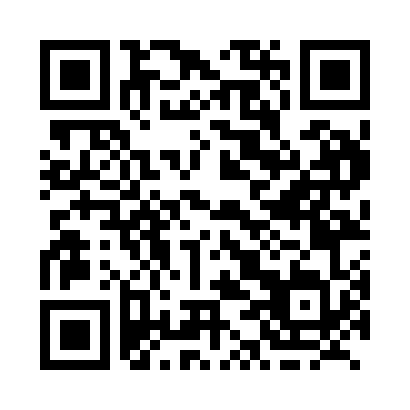 Prayer times for Ingalls Head, New Brunswick, CanadaMon 1 Jul 2024 - Wed 31 Jul 2024High Latitude Method: Angle Based RulePrayer Calculation Method: Islamic Society of North AmericaAsar Calculation Method: HanafiPrayer times provided by https://www.salahtimes.comDateDayFajrSunriseDhuhrAsrMaghribIsha1Mon3:525:461:316:529:1611:102Tue3:535:461:316:529:1611:093Wed3:545:471:316:529:1611:084Thu3:555:481:326:529:1511:085Fri3:565:481:326:529:1511:076Sat3:575:491:326:529:1511:067Sun3:585:501:326:529:1411:058Mon3:595:511:326:529:1411:059Tue4:015:511:326:519:1311:0410Wed4:025:521:336:519:1311:0311Thu4:035:531:336:519:1211:0212Fri4:045:541:336:519:1111:0013Sat4:065:551:336:509:1110:5914Sun4:075:561:336:509:1010:5815Mon4:095:561:336:509:0910:5716Tue4:105:571:336:499:0910:5617Wed4:125:581:336:499:0810:5418Thu4:135:591:336:499:0710:5319Fri4:156:001:336:489:0610:5120Sat4:166:011:336:489:0510:5021Sun4:186:021:346:479:0410:4922Mon4:196:031:346:479:0310:4723Tue4:216:041:346:469:0210:4524Wed4:226:051:346:469:0110:4425Thu4:246:061:346:459:0010:4226Fri4:266:071:346:448:5910:4127Sat4:276:091:346:448:5810:3928Sun4:296:101:346:438:5710:3729Mon4:316:111:346:428:5610:3630Tue4:326:121:336:428:5510:3431Wed4:346:131:336:418:5310:32